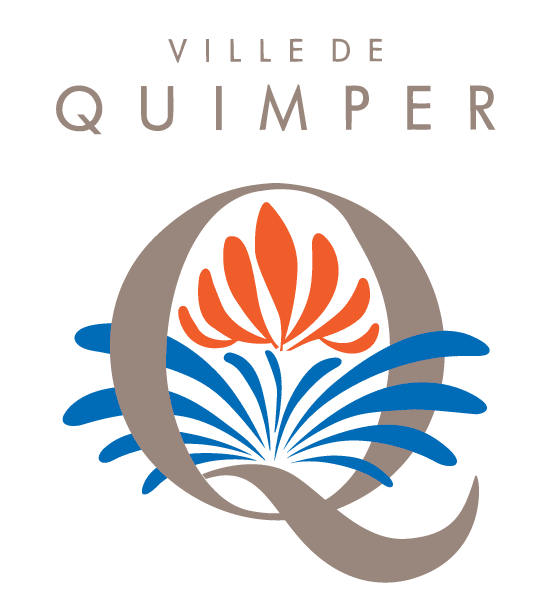 Halles Saint FrançoisDOSSIER INDIVIDUEL DE CANDIDATUREVille de QuimperCS 2600429107 QUIMPER CedexIDENTITE DU CANDIDATDans le cas d’une entreprise existanteDénomination de l’entreprise :Forme juridique :					Date de création :Activité principale : 					Activité secondaire :Adresse du siège social :Téléphone : 						Mail :Nom/Prénom du représentant légal :Nombre de salariés : REFERENCES DE L’ENTREPRISEN° Registre de Commerce :				N° répertoire des métiers :N° Mutuelle Sociale Agricole :N° SIRET :						code APE : Dans le cas d’un projet de créationNom/Prénom du porteur de projet :Adresse : Tel : 							Mail : Organisme professionnel accompagnant (Chambre professionnelle, ADIE, …)SAVOIR-FAIRE PROFESSIONNEL Formation/Diplômes (joindre justificatifs) :Qualifications professionnelles : (joindre justificatifs) :Parcours professionnel (listez les principaux emplois que vous avez occupés jusqu’à aujourd’hui) :ACTIVITE ACTUELLE DE L’ENTREPRISE (si entreprise existante)Etes-vous ?ArtisanProducteurRevendeurSi activité de transformation, donner le pourcentage par rapport à votre activité globale : ……… %Quel est votre circuit de distribution ?Boutique : …… %Internet : …….. %Marchés : ……. %Surfaces alimentaires : …… %Autres : ….. %Quelle est actuellement votre clientèle (locale, nationale, touristique…)Quelle est la valeur du panier moyen de vos clients ?Capacité financière Avez-vous été concerné au cours de ces trous dernières années par une procédure de sauvegarde ou de redressement judiciaire ?OuiNonSi oui : fournir les justificatifs s’y référantSi non : attestation sur l’honneur de ne pas avoir subi de procédurePour les trois derniers exercices : Commentaires : LE PROJET ET SON ADEQUATION AVEC LES ACTIVITES DES HALLES SAINT FRANCOIS1/ACTIVITE PREVUE SUR L’ETAL/L’ECHOPPEDescription de l’activité proposée :Principaux produits vendus :Type de clientèle visée : Panier moyen prévu (évaluez la dépense moyenne que feront vos clients sur l’étal) :Fréquence d’achat (évaluez la fréquence d’achat moyenne pour un client) :Fournisseurs (indiquez quels seront les circuits d’approvisionnement pour vos principaux produits) :Dans le cas d’une entreprise existante, s’agira-t-il d’un établissement secondaire ?Oui 							NonSi oui, comment sera-t-il positionné par rapport à votre établissement principal ?Similaire à l’établissement principal			Complémentaire (maillage géographique, zones de chalandises…)	AutreSerez-vous vous-même présent(e) sur l’étal ?OuiNonAutres personnes prévues sur l’étal (précisez leurs qualifications et expériences) :Prévoyez-vous l’utilisation d’un Terminal de Paiement ElectroniqueOuiNon, pourquoi ? Jours et horaires d’ouverture :Tableau de financement du projet Estimatif2/ ANIMATION COMMERCIALE DU POINT DE VENTEActions envisagées pour toucher et fidéliser la clientèle (par ordre d’importance, à détailler)Quels types de services à la clientèle prévoyez-vous ?Schéma et principes d’aménagement de l’étal/échoppe (à représenter)3/ MOTIVATION Pouvez-vous donner 3 raisons qui motivent votre candidature aux Halles St François ?DOSSIER DE CANDIDATURE HALLES STE CLAIRELISTE DES PIECES A FOURNIRDossier de candidatureLettre de candidature motivée Extrait d’immatriculation au registre du Commerce et des Sociétés ou au Répertoire des métiers ou à la Mutualité Sociale Agricole (si activité existante)Statuts si société existante3 dernières liasses fiscales si société existanteAttestation sur l’honneur d’être à jour fiscalement et socialementJustificatifs des diplômes et qualifications du candidat et du personnel présent sur l’étalPhotos des produitsPrévisionnel d’investissement et prévisionnel d’exploitation sur trois ansLe dossier complet doit être remis avant le 23 janvier 2022:Soit par courrier à l’adresse suivante :Madame la MaireService Stationnement – Droits de placeCS 2600429107 QUIMPER CedexSoit par remise directe à l’adresse suivante :Service Stationnement – droits de place32 rue de Brest29000 QUIMPERHoraires d’ouverture : 8h30-12h / 13h30-17h30 du lundi au vendrediCritères d’analyse des projets1 - Attractivité des produits pour la commercialité des Halles, valorisation des produits alimentaires non représentés ou représentés mais avec un concept nouveau, valorisation des circuits courts : 40 %2 - Références du candidat (expérience ou accompagnement) : 30 %3 - Motivation du candidat (qualité du descriptif de la politique commerciale) : 15 %4 - Prévisionnel financier (cohérence et montant des investissements prévus, cohérence du prévisionnel d’exploitation) : 15 %Calendrier prévisionnel et sélection des projetsLancement de l’appel à candidature Dossier à télécharger en ligne (site de la ville) 17 décembre 2021Date limite de réception des dossiers complets23 janvier 2022 inclusAudition des candidats retenusFévrier 2022Notifications Mars 2022Chiffre d’affairesExcédent brut exploitationRESSOURCESApportsEmpruntsEMPLOISMontant des investissementsDésignationMontant € HTAménagementEquipementsTOTAL PROJET